LA DIRECTION GENERALE MENT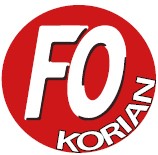 	Nous avons été contacté par plusieurs salariés nous relatant que leurs directeurs les informaient que nous toucherons bien 160 euros du au Ségur de la Santé.C’EST FAUX 	 Car pour pouvoir toucher cette indemnité, un accord entre les syndicats patronaux et salariés doit être signé.La négociation de cet accord vient à peine de débuter (14/10/20). Cette indemnité est financée à 100% par l’Etat et sera versée tant que le financement de l’Etat sera pérenne. Ce qui est sûr, c’est que notre employeur Korian, n’a fait aucun geste envers ses salariés durant les négociations annuelles obligatoires.C’est pour cela que nous appelons à nous mettre en grève vendredi 16 octobre pour montrer notre colère.Tous en grève vendredi 16 octobreBoite mail : forceouvrierekorian@gmail.comIsabelle JALLAIS : 06 70 15 23 09    isabelle.jallais@gmail.comAnnick RIVIER :   06 86 45 69 74     annickrivier5@gmail.comLucie Rodriguez     : panda_869@hotmail.com   06 07 24 89 13: Pour plus d’informations,  allez sur notre blog : http://fo-korian.fr